	АДМИНИСТРАЦИЯ 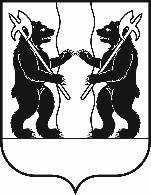 ЯРОСЛАВСКОГО МУНИЦИПАЛЬНОГО РАЙОНАПОСТАНОВЛЕНИЕ30.12.2019                                                                                                                             № 2457О внесении изменений в постановление Администрации ЯМР от 21.12.2018            № 2766 «О централизации закупок для муниципальных нужд Ярославского муниципального района» Администрация района  п о с т а н о в л я е т:1. Внести следующие изменения в постановление Администрации Ярославского муниципального района от 21.12.2018 № 2566                           «О централизации закупок для муниципальных нужд Ярославского муниципального района»:перечень заказчиков Ярославского муниципального района       (приложение 2) изложить в новой редакции согласно приложению.2. Опубликовать постановление в газете «Ярославский агрокурьер».3. Постановление вступает в силу со дня опубликования.                             Глава Ярославскогомуниципального района                                                    Н.В. ЗолотниковПРИЛОЖЕНИЕ 2к постановлениюАдминистрации ЯМРот 30.12.2019 № 2457ПЕРЕЧЕНЬ ЗАКАЗЧИКОВЯРОСЛАВСКОГО МУНИЦИПАЛЬНОГО РАЙОНА1) Администрация Ярославского муниципального района;2) Управление финансов и социально-экономического развития Администрации ЯМР;3) Управление образования Администрации ЯМР;4) Управление труда и социальной поддержки населения Администрации ЯМР;5) Комитет по управлению муниципальным имуществом Администрации ЯМР;6) МКУ «Центр земельных ресурсов ЯМР»;7) МКУ «Многофункциональный центр развития» ЯМР;8) Комитет строительства и архитектуры Администрации ЯМР;9) Управление культуры, молодежной политики, спорта и туризма Администрации ЯМР;10) МКУ ЯМР «Транспортно-хозяйственное управление»;11) МУ «Физкультурно-спортивный центр Ярославского муниципального района»;12) МУК «Районный координационно-методический центр» ЯМР;13) Молодежный центр «Содействие» ЯМР;14) МУ Комплексный центр социального обслуживания населения Ярославского муниципального района «Золотая осень»;15) МАУ «Ярославский районный центр сохранения культурного наследия и развития туризма» ЯМР;16) МУ Планово – аналитический центр ЯМР;17) МАУ «Редакция газеты «Ярославский агрокурьер»;18) МДОУ детский сад № 1 «Красная шапочка» ЯМР;19) МДОУ № 2 «Солнышко» ЯМР;20) МДОУ № 3 «Ивушка» ЯМР;21) МДОУ № 5 «Гнездышко» ЯМР;22) МДОУ № 8 «Ленок» ЯМР;23) МДОУ № 15 «Аленушка» ЯМР;24) МДОУ № 16 «Ягодка» ЯМР;25) МДОУ № 18 «Теремок» ЯМР;26) МДОУ № 19 «Березка» ЯМР;27) МДОУ № 20 «Кузнечик» ЯМР;28) МДОУ № 21 «Ласточка» ЯМР;29) МДОУ № 26 «Ветерок» ЯМР;30) МДОУ № 27 «Светлячок» ЯМР;31) МДОУ № 36 «Золотой петушок» ЯМР;32) МДОУ № 42 «Родничок»  ЯМР;33) МОУ Леснополянская НШ им. К.Д. Ушинского ЯМР;34) МОУ НШ п. Заволжье ЯМР;35) МОУ Ананьинская ОШ ЯМР;36) МОУ Глебовская ОШ ЯМР;37) МОУ Григорьевская СШ ЯМР;38) МОУ Дубковская СШ ЯМР;39) МОУ Иванищевская СШ ЯМР;40) МОУ Ивняковская СШ ЯМР;41) МОУ Карабихская ОШ ЯМР;42) МОУ Карачихская СШ ЯМР;43) МОУ Козьмодемьянская ОШ ЯМР;44) МОУ Красноткацкая СШ ЯМР;45) МОУ Кузнечихинская СШ ЯМР;46) МОУ Курбская СШ ЯМР;47) МОУ Лучинская СШ ЯМР;48) МОУ Медягинская ОШ ЯМР;49) МОУ Михайловская СШ ЯМР;50) МОУ Мокеевская СШ ЯМР;51) МОУ Мордвиновская СШ ЯМР;52) МОУ Пестрецовская ОШ ЯМР;53) МОУ Сарафоновская ОШ ЯМР;54) МОУ Спасская СШ ЯМР;55) МОУ СШ поселка Ярославка ЯМР;56) МОУ СШ им. Ф.И. Толбухина ЯМР;57) МОУ Туношенская СШ им. Героя России Селезнева А.А. ЯМР;58) МОУ Ширинская ОШ ЯМР;59) МУДО ЦДТ «Ступеньки» ЯМР;60) МУДО ЦДТ «Шанс» ЯМР;61) МУДО  ДЮСШ ЯМР;62) МАУДО ДОЦ «Иволга» ЯМР;63) МП ЯМР «Теплоресурс»;64) МУ Григорьевский КСЦ;65) МУ Карабихский НКМС;66) МУ Ивняковский КСЦ;67) МКУ Кузнечихинский КСЦ;68) МКУ Леснополянский КСЦ;69) МУ Михайловский КСЦ;70) МУ Туношенский КСЦ;71) МУ Ширинский КСЦ.